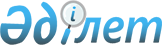 Қазақстан Республикасы Үкіметінің 2005 жылғы 9 наурыздағы N 217 қаулысына  өзгеріс енгізу туралы
					
			Күшін жойған
			
			
		
					Қазақстан Республикасы Үкіметінің 2008 жылғы 31 мамырдағы N 532 Қаулысы. Күші жойылды - Қазақстан Республикасы Үкіметінің 2010 жылғы 1 шілдедегі № 682 Қаулысымен

      Күші жойылды - ҚР Үкіметінің 2010.07.01 № 682 (қолданысқа енгізілу тәртібін 3-т. қараңыз) Қаулысымен.      Қазақстан Республикасының Үкіметі  ҚАУЛЫ ЕТЕДІ : 

      1. "Жеке тұлғалардың тауарларды Қазақстан Республикасының кеден шекарасы арқылы өткізуінің кейбір мәселелері" туралы Қазақстан Республикасы Үкіметінің 2005 жылғы 9 наурыздағы N 217 қаулысына(Қазақстан Республикасының ПҮАЖ-ы, 2005 ж., N 12, 121-құжат) мынадай өзгеріс енгізілсін: 

      көрсетілген қаулымен бекітілген Жеке тұлғалар Қазақстан Республикасының кеден аумағына оңайлатылған тәртіппен әкелетін тауарларға жиынтық кедендік төлемде: 

      бірінші абзацтағы "17" деген сандар "13" деген сандармен ауыстырылсын. 

      2. Осы қаулы алғаш рет ресми жарияланған күнінен бастап отыз күнтізбелік күн өткен соң қолданысқа енгізіледі.        Қазақстан Республикасының 

      Премьер-Министрі                                   К. Мәсімов 
					© 2012. Қазақстан Республикасы Әділет министрлігінің «Қазақстан Республикасының Заңнама және құқықтық ақпарат институты» ШЖҚ РМК
				